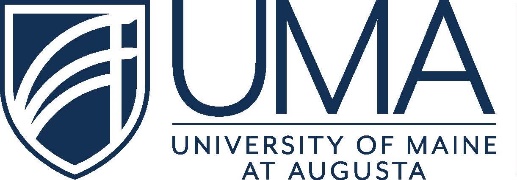 Request for Volunteer Tuition WaiverSection I-Volunteer Information Volunteer’s Name: ______________________________________MaineStreet/Student ID#: __________________                                                                                                        (Please print)Volunteer Period:   Start:  ____________ End: ___________     Total Volunteer Hours Completed: ____________                                            MM/DD/YYYY              MM/DD/YYYYSemester waiver requested for: _____________________ (Use separate forms for each semester) I would like to use my previously earned volunteer hours toward the following UMA class(es):COURSES ARE LIMITED TO UMA IN-STATE UNDERGRADUATE CLASSES ONLY     Credit Course Name:              Section #:                 Credit hours:                                Start Date/Location:                                  _________________________________________________________________________    _________________________________________________________________________     _________________________________________________________________________    _________________________________________________________________________NOTICE:  The UMA Volunteer Program is considered a financial resource which must be reported immediatelyto the Financial Aid Office to be included as part of my aid offer.I understand that if I am a financial aid recipient, including and not limited to any grants, scholarships, work-study, waivers, and/or student loans that I have reported the receipt of my UMA Volunteer Waiver to the Financial Aid Office.   I also understand that if I fail to report the receipt of this waiver that I will have to immediately repay any other aid funds previously received that have been found to have been awarded in excess of eligibility.    VOLUNTEER: Please contact the UMA Director of Financial Aid, Jamie Santiago, 207/621-3244 or by E-Mail at Jamie.santiago@maine.edu to verify cost of attendance and whether the requested volunteer hours can be used toward a tuition waiver for the semester requested.  Then please sign below and submit this form to your supervisor.Volunteer’s Signature: ________________________________________ Date: ____________________________Section II- Supervisor Information The above volunteer’s request has been approved.Supervisor’s Name: _______________________________________ Campus Phone #:______________________                                                        (Please print)Supervisor’s Signature: _______________________________________ Date: _____________________________Section III– UMA Volunteer Program CoordinatorMeets program criteria:      □YES        □NO                               Authorized Signature: ________________________________________ Date: ______________________________ Section IV- UMA Student Accounts OfficeCourse(s) Cost: _______________________Authorized Signature: _________________________________________Date: _____________________________ Section IV- UMA Financial Aid DirectorSA Office confirmed with Director of Financial Aid:      □YES        □NO                               Authorized Signature or date of E-Mail or Phone call: ____________________________________Date: _________            Updated 5/10/2022 LIPoor